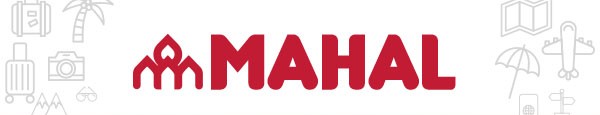 GRAN TOUR POLONIAVARSOVIA – CRACOVIA – WROCLAW – TORUN – GDANSK10 díasInicios: sábados DÍA 1 VARSOVIA. Llegada y traslado al hotel. Alojamiento.DÍA 2 VARSOVIA. Desayuno. Visita panorámica de la ciudad incluyendo los principales puntos de interés. Tarde libre. Antes de la cena, disfrutaremos de un recital de piano con obras del famoso compositor polaco, Federico Chopin. Cena y alojamiento.DIA 3 VARSOVIA –  CZESTOCHOWA –  AUSCHWITZ – CRACOVIA. Desayuno. Salida hacia Czestochowa, lugar donde se encuentra el santuario de Jasna Gora. Tiempo libre para ver la imagen de la virgen negra, patrona de Polonia. Continuación hacia Auschwitz, visita guiada del campo de concentración. Llegada a Cracovia y tiempo libre para una primera toma de contacto. Cena y alojamiento.DIA 4 CRACOVIA. Desayuno. Por la mañana visita de Cracovia. Por la tarde, tendrán la oportunidad de realizar una excursión opcional a las famosas minas de sal. Regreso a Cracovia. Por la noche, paseo por el barrio judío y cena en restaurante local judío amenizada con música klezmer. Alojamiento.DÍA 5 CRACOVIA –  WROCLAW. Desayuno. Por la mañana salida hacia Wroclaw. Llegada y almuerzo. Por la tarde visita de la ciudad. Continuaremos a través de los canales del río Oder para llegar a la catedral de San Juan Bautista donde terminaremos la visita. Opcionalmente, podrá disfrutar de un paseo en barco por los canales del río. Alojamiento.DÍA 6 WROCLAW –  POZNAN –  INOWROCLAW –  TORUN. Desayuno. Salida hacia Poznan y visita panorámica. Almuerzo. Continuación a Torun, con parada en la ciudad balneario de Inowroclaw. Alojamiento.DÍA 7 TORUN –  MALBORK – SOPOT –  GDANSK. Desayuno. Por la mañana visita de la ciudad de Torun. Almuerzo. Salida para la visita del castillo teutónico de Malbork convertido en museo. Seguirán hacia Sopot desde donde disfrutarán de una impresionante puesta de sol sobre el mar Báltico y de un paseo por la rambla de Monte Casino. Llegada a Gdansk y alojamientoDÍA 8 GDANSK. Desayuno. Por la mañana visita panorámica de Gdansk con un paseo en barco por el puerto incluido. Almuerzo. Tarde libre. Alojamiento.DÍA 9 GDANSK –  GIERLOZ – LA GUARIDA DEL LOBO –  REGIÓN DE LOS MIL LAGOS –  MASURIA –  VARSOVIA. Desayuno. Salida para visitar los cuarteles generales de Hitler. Continuación a la región de los 1.000 lagos, llegada a su capital, donde daremos un paseo por el puerto y realizaremos un crucero. Almuerzo. Salida a Varsovia. Llegada y alojamiento.DÍA 10 VARSOVIA. Desayuno. A la hora prevista, traslado al aeropuertoHOTELES PREVISTOS O SIMILAR CATEGORIACIUDAD		HOTEL 		CATEGORIA Varsovia 		Polonia Palace 		4*Cracovia		Metropolis Design	4*Wroclaw		 Jana Pawla II 		4*Torun 			 Filmar 			4*Gdansk			 Qubus 			4*NUESTROS SERVICIOS Alojamiento durante 9 noches : Varsovia 3 noches, Cracovia 2 noches, Wroclaw 1 noche, Torun 1 noche, Gdansk	2 nochesDesayuno  5 almuerzos y 3 cenas (sin bebidas) según itinerario.Traslados aeropuerto - hotel - aeropuerto en regular.Guía acompañante de habla hispana del día 2 al 9. PRECIO POR PERSONA EN DOLARES. SERVICIOS TERRESTRES. MINIMO 2 PERSONAS. VIGENCIA DEL 06 ABRIL  AL 26 OCTUBRE 2024, ver suplementos en fechas específicas Doble 			USD 1739.-Suplemento single	USD   625.-   Suplementos: 06 mayo al 24 Junio 02 septiembre al 28 octubre            Base doble / Single	USD    50.- 
NOTAS IMPORTANTES: 5 % de descuento de venta anticipada para reservas realizadas antes del 30 abril y con más de 60 días de antelación a la fecha de salida.Opcional mínimo 2 personas:  Suplemento pensión completa (3 almuerzos adicionales, del día 2 al 4, y 5 cenas del día 5 al 9): por persona USD 353Tarifas sujetas a reajustes. No incluyen Iva ni gastos No se incluye imp. PAIS ni RG 4815 2020 y modificatorias 30% Consultar tarifa aérea Buenos Aires / Varsovia (WAW) / Buenos Aires 